KLASA IVTemat: Podsumowanie działu 5.Podręcznik str.135-136Zeszyt ćwiczeń str.83 -85Temat: Co to jest krajobraz .Podręcznik str.138-140Zeszyt ćwiczeń str.86 zad.1,21. Wyjaśnij pojęcia:- krajobraz - ---------------------------------------------------------------------------------------------------------------------------------------------------------------------------------------------------------------------------------------------------------------------------------------------------------------------------------------------------------------------------------------------------------------------------------------------------- krajobraz naturalny - ----------------------------------------------------------------------------------------------------------------------------------------------------------------------------------------------------------------------------------------------------------------------------------------------------------------------------------------------------------------------------------------------------------------------------------------- krajobraz kulturowy - --------------------------------------------------------------------------------------------------------------------------------------------------------------------------------------------------------------------------------------------------------------------------------------------------------------------------------------------------------------------------------------------------------------------------------------------------------------------------------------------------------------------------------------------------------2. Zaznacz nazwy krajobrazu przedstawionego na zdjęciach. Obok wpisz jego charakterystyczne elementy.KLASA VTemat: Pogoda a klimat. Podręcznik str. 102-107Zeszyt ćwiczeń str. 61 -631.Wyjaśnij pojęcia:- pogoda- ------------------------------------------------------------------------------------------------------------------------------------------------------------------------------------------------------------------------------------------------------------------------------------------------------------------------------------------------------------------------------------------------------------------------ klimat- -------------------------------------------------------------------------------------------------------------------------------------------------------------------------------------------------------------------------------------------------------------------------------------------------------------------------------------------------------------------------------------------------------------------------- średnia roczna temperatura powietrza- ------------------------------------------------------------------------------------------------------------------------------------------------------------------------------------------------------------------------------------------------------------------------------------------------------------------------------------------------------------------------------- roczna suma opadów- ------------------------------------------------------------------------------------------------------------------------------------------------------------------------------------------------------------------------------------------------------------------------------------------------------------------------------------------------------------------------------------------------------ średnia roczna amplituda powietrza- --------------------------------------------------------------------------------------------------------------------------------------------------------------------------------------------------------------------------------------------------------------------------------------------------------------------------------------------------------------------------------2.Napisz jaka jest różnica między klimatem, a pogodą---------------------------------------------------------------------------------------------------------------------------------------------------------------------------------------------------------------------------------------------------------------------------------------------------------------------------------------------------------------------------------------------------------------------------------------------------------------------------------------------------------------------------------------------KLASA VITemat:  Podsumowanie działu 4. Podręcznik str.125-126Zeszyt ćwiczeń str. 80 -81KLASA VIITemat: Turystyka w Polsce.Podręcznik str. 153-157 (2 jednostki lekcyjne).Zeszyt ćwiczeń str.95  - 961.Wyjaśnij termin turystyka.-----------------------------------------------------------------------------------------------------------------------------------------------------------------------------------------------------------------------------------------------------------------------------------------------------------------------------------------------------------------------------------------------------------------------------------2. Jakie znaczenie ma  turystyki dla gospodarki kraju.	----------------------------------------------------------------------------------------------------------------------------------------------------------------------------------------------------------------------------------------------------------------------------------------------------------------------------------------------------------------------------------------------------------------------------------------------------------------------------------------------------------------------------------------------------------------------------------------------------------------------------------------------------------------------------------------------------------------------------------------------------------------------------------------------------------------------------------------------------------------------------------------------------------------------------------------------------------------------------------------------------------------------------------------------------------------------------------------------------------------------------------------------------------------------------------------------KLASA VIIITemat: Stany Zjednoczone - przemysł. Podręcznik str.140-142Zeszyt ćwiczeń str. 66 zad. 1,2, str. 67 zad.3FotografiaTyp krajobrazuCharakterystyczne elementykrajobrazu□krajobraz naturalny□krajobraz górski□krajobraz leśny□krajobraz bagienny□krajobraz kulturowy□krajobraz rolniczy□krajobraz przemysłowy□krajobraz miejski□krajobraz naturalny□krajobraz górski□krajobraz leśny□krajobraz bagienny□krajobraz kulturowy□krajobraz rolniczy□krajobraz przemysłowy□krajobraz miejski□krajobraz naturalny□krajobraz górski□krajobraz leśny□krajobraz bagienny□krajobraz kulturowy□krajobraz rolniczy□krajobraz przemysłowy□krajobraz miejski□krajobraz naturalny□krajobraz górski□krajobraz leśny□krajobraz bagienny□krajobraz kulturowy□krajobraz rolniczy□krajobraz przemysłowy□krajobraz miejski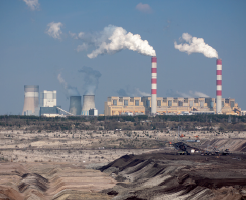 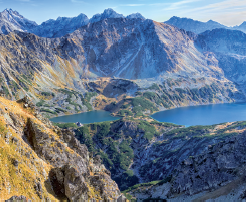 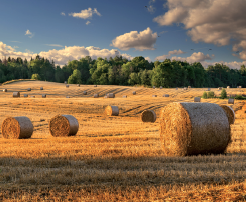 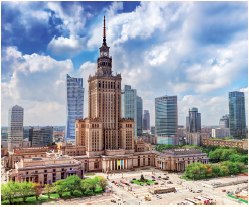 